Investigation of critical binding pattern in SARS-CoV-2 spike glycoprotein with angiotensin-converting enzyme 2: an in silico analysisFarzaneh Jafary1, Sepideh Jafari2, Mohamad Reza Ganjalikhany2*1. Core Research Facilities, Isfahan University of Medical Science, Isfahan, Iran2 Department of Cell & Molecular Biology, Faculty of Biological Science and Technology, University of Isfahan, Isfahan, Iran* Corresponding author: Mohamad Reza Ganjalikhany	Email: m.ganjalikhany@sci.ui.ac.irTel: +98-31-37932250, P.O. Box: 81744Supplementary Figures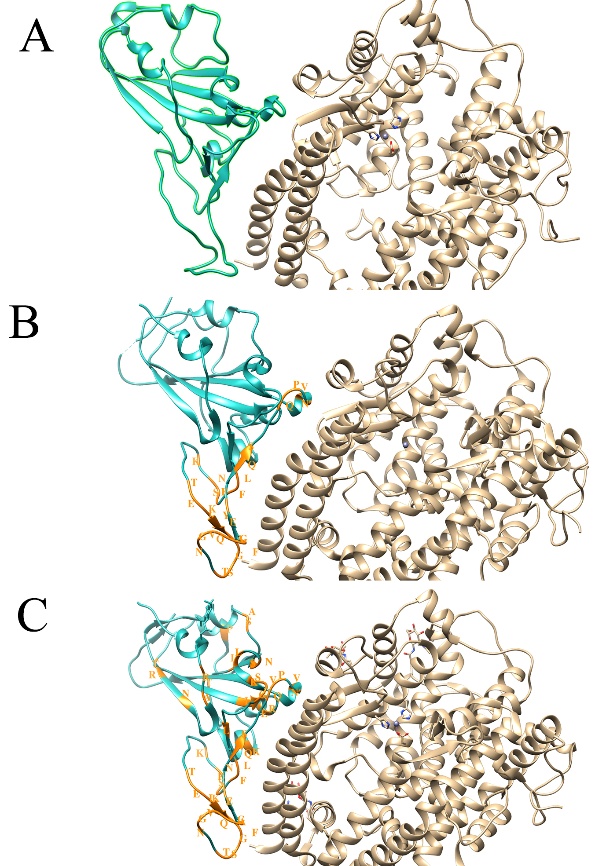 Figure S1: structural representations for three structures of spike-ACE2 complexes: (A) SARS-CoV, (B) chimeric structure and (C) SARS-CoV-2. Mutations are highlighted for chimeric and SARS-CoV-2 structures.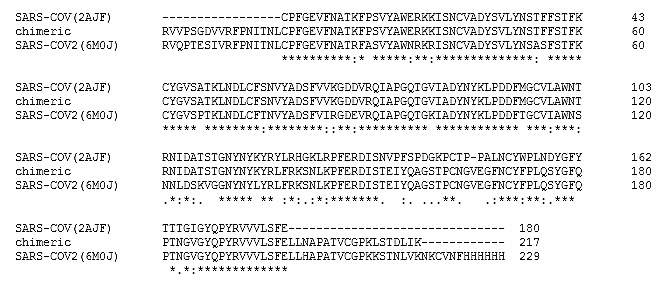 Figure S2: Sequence alignment of spike proteins: SARS-CoV (2ajf), chimeric structure (6vw1) and SARS-CoV-2 (6m0j).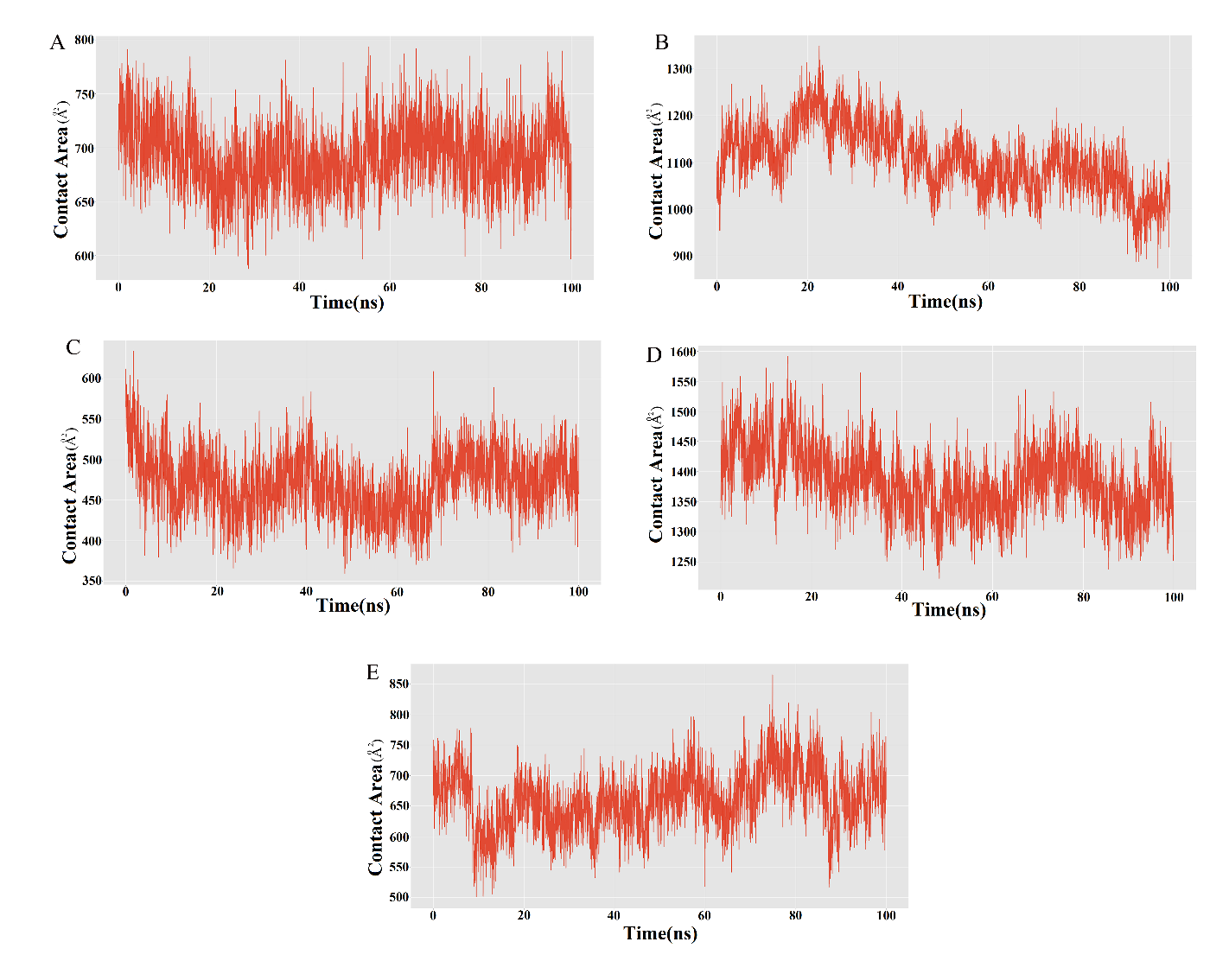 Figure S3. Contact area graphs for SARS-CoV-ACE2 complex (2ajf) during simulation. The contact areas between receptor-binding motif of SARS-CoV spike protein and different regions of ACE2 including residues 19-33 (A), 35-194 (B), 196-227 (C), 266-344 (D) and 541-616 (E).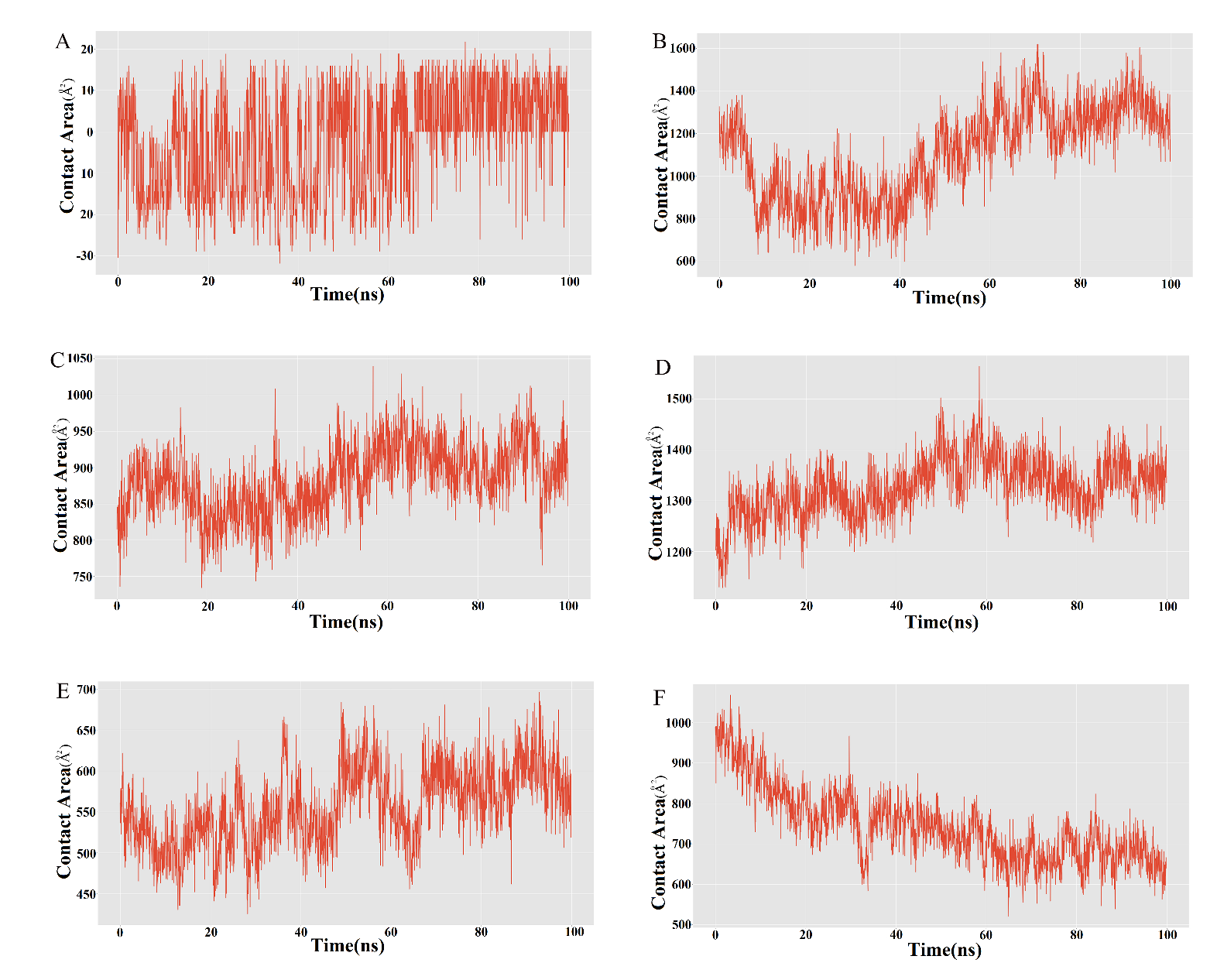 Figure S4. Contact area graphs for SARS-CoV-2-ACE2 complex (6m0j) during simulation. The contact areas between receptor-binding motif of SARS-CoV-2 spike protein and different regions of ACE2 including residues 19-33 (A), 35-194 (B), 242-264 (C), 266-344 (D), 346-372 (E) and 541-616 (F).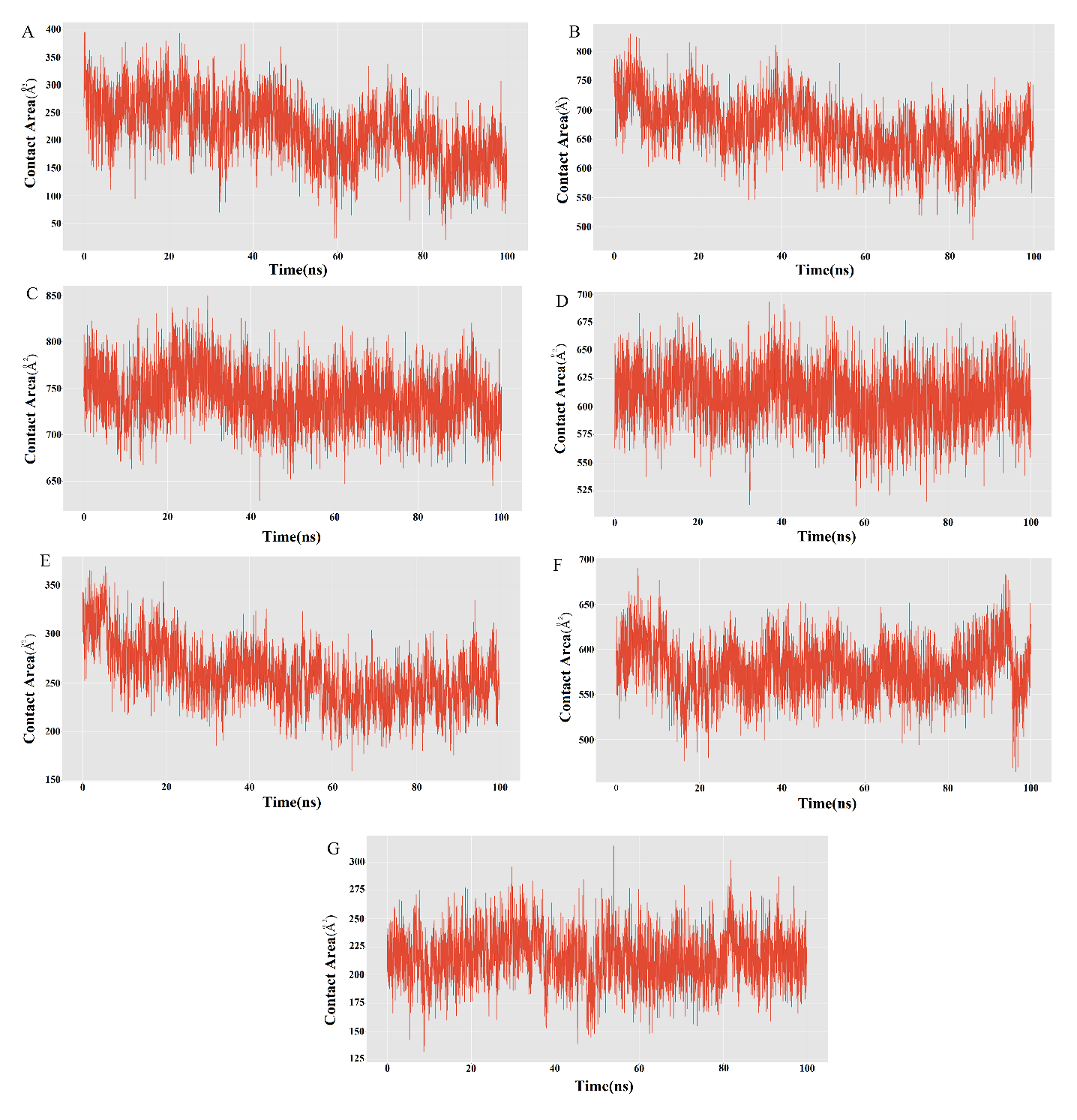 Figure S5. Contact area graphs for chimeric structure-ACE2 complex (6vw1) during simulation. The contact areas between receptor-binding motif of chimeric structure and different regions of ACE2 including residues 1-4 (A), 16-175 (B), 224-246 (C), 248-326 (D), 328-364 (E), 471-468 (F) and 523-596 (G).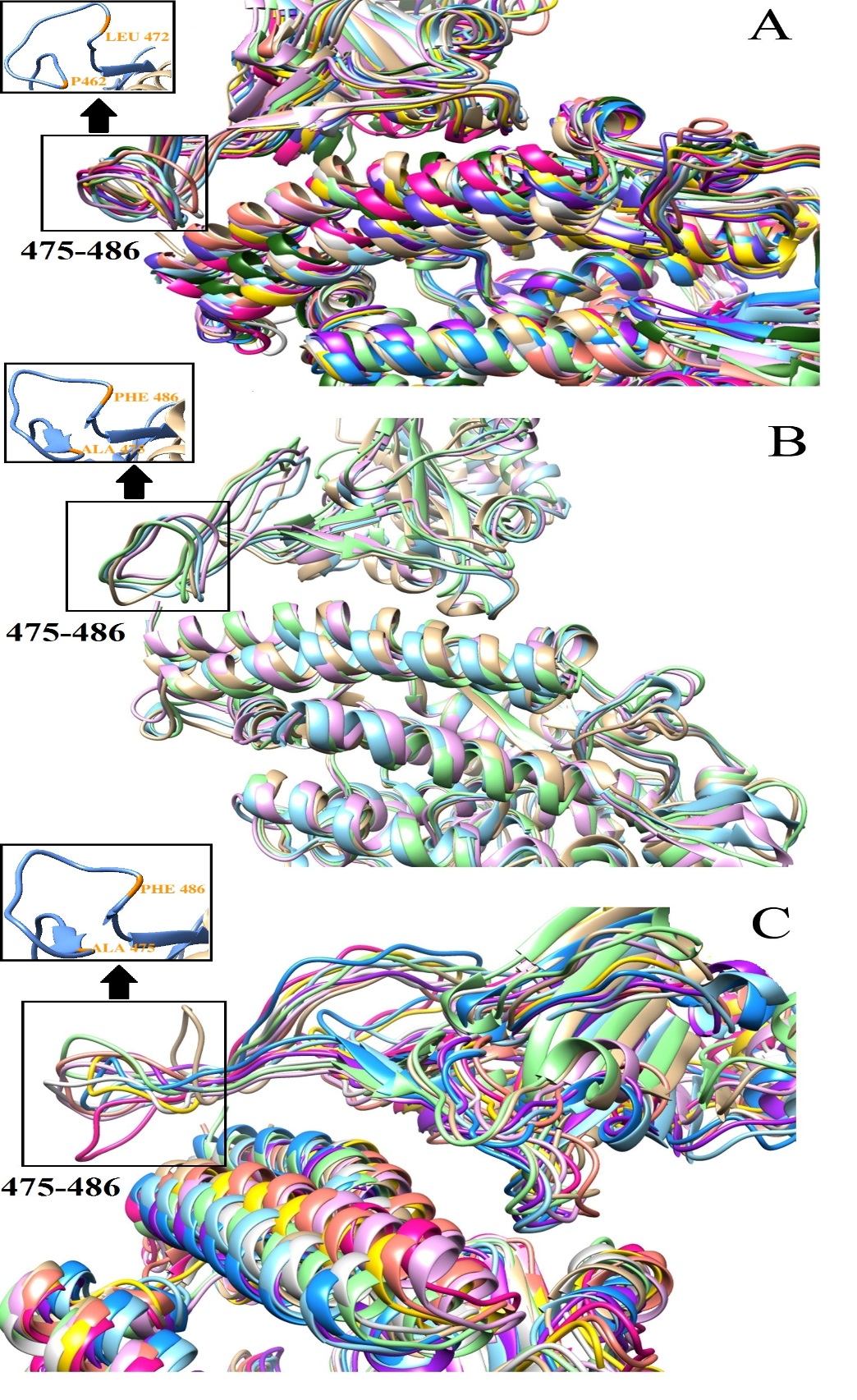 Figure S6. Comparison of proteins structures during simulation (with more focus on the binding area) showed that, the most fluctuated regions are located at residues 475-486 for SARS-COV2 and 462-472 for SARS-CoV.Supplementary TablesTable S1. List of amino acid mutations in receptor-binding motif of SARS-CoV-2 compared to SARS-CoV Table S2. Free energy decomposition of the SARS-CoV residues in spike-ACE2 complexTable S3. Free energy decomposition of the SARS-CoV-2 residues in spike-ACE2 complexSARS-COVSARS-COV2Tyr442Leu455Leu443Phe456His445Lys458Gly446Ser459Lys447Asn460Arg449Lys462Asn457Thr470Val458Glu471Pro459Ile472Phe460Tyr473Ser461Gln474Pro462Ala475Asp 463Gly476Gly464Ser477Lys465Thr478Thr468Asn481Pro469Gly482Pro470Glu484Ala471Gly485Leu472Phe486Trp476Phe490Asn479Gln493Asp480Ser494Tyr484Gln498Thr485Pro499Thr487Asn501Ile 489Val503ResidueVan der WaalsElectrostaticPolar SolvationNon-Polar SolvTOTALTyr440-0.51550.0577-0.0475-0.0853-0.0861±0.1095Arg441-0.06075-94.060594.16390.00.04274±0.0100Tyr442-1.2877-4.49474.5442-0.4156-1.6539±0.4785Leu443-0.55025-0.25840.4032-0.1094-0.5149±0.0363Arg4440.0387-87.223287.29250.00.0304±0.0070His445-0.02700.9190-0.82390.00.0680±0.0041Gly446-0.00750.33444-0.31270.00.01424±0.0020Lys447-0.0155-93.045593.06620.00.00524±0.0126Leu448-0.00720.000240.005990.0-0.00100±0.00079Arg449-0.0037-74.612774.59850.0-0.0180±0.0006Pro450-0.00200-0.4392490.43850.0-0.002749±0.000892Phe451-0.00200-0.6954990.6947500.0-0.002749±0.00021Glu452-0.00299978.6145-78.5830.00.028500±0.0055396Arg453-0.00400-81.7940081.773,20.0-0.025000±0.003409Asp454-0.0062588.57325-88.4970.00.069999±0.0046233Ile455-0.005000.62100-0.6102500.00.005750±0.0011Ser456-0.006751.797499-1.76750.00.02325000±0.001138Asn457-0.01270.53275-0.451250.00.0687499±0.01212628VAL458-0.016240.6672500.26630.00.027500±0.00192Pro459-0.0384-1.53221.58770.00.017000±0.0054Phe460-0.2647500.847249-0.598749-0.0133379-0.0295880±0.04822Ser461-0.17799-2.0742.337750.00857499±0.00397Pro462-2.07824-3.2492503.6332499-0.3785706-2.0728206±0.6382928Asp463-0.9937594.6152-93.225000-0.12275630.27374359±0.153622Gly464-0.052499-1.0764991.14675000.00.01774999±0.015282Lys465-0.219500-98.768750099.376-0.02050730.36724259±0.1875600Pro466-0.0217500.116749-0.09525000.0-0.0002500±0.0040369Cyc467-0.04899-0.5547490.66924990.00.065500±0.0008291Thr468-0.0425000.0665000.1084990.00.132499±0.03570Pro469-0.15774-2.175002.353250.00.020499±0.007652Pro470-0.748250-0.297000.7505000-0.177561-0.47231100±0.45591Ala471-0.502251.0507499-0.559499-0.0628848-0.07388480±0.181488Leu472-2.24925-2.412003.10499-0.5715666-2.127816±0.30896Asn473-2.507749-2.6825004.24,0-0.3706758-1.320925±0.383652CYS 474-0.3062501.0912500-0.6817500-0.0002394000.10301060±0.0312150TYR 475-3.7625-1.0715003.24625-0.6433883-2.2311383±0.339181TRP 476-0.2217500-2.97949991.98324999-0.0560771-1.274077200±0.807167PRO 477-0.180491.034999-0.95150.0-0.096999±0.0351158LEU 478-0.273749-1.330751.09525-0.0177839-0.5270339±0.32764ASN 479-1.83100-7.9534998.044-0.3598308-2.10033079±0.7966147ASP480-1.02300128.9555-125.962-0.1905531.77994659±0.1701833TYR 481-0.714249-0.015000.75899999-0.0959778-0.0662277±0.0739066GLY 482-0.96150-0.48374990.9595-0.1228518-0.608601799±0.071494PHE 483,-0.381500-0.557240.6857500.0-0.2530±0.06141TYR 484-3.42924-6.821995.89849-0.64378-4.996536±0.813662THR 485-0.394000.32575000.469249-0.001180.399810±0.02827THR 486-2.4535-5.733745.51825-0.788527-3.4575277±0.423244THR 487-2.80725-3.0389993.073499-0.218493-2.991242±0.178196GLY 488-1.21624-3.1054992.889750.015074-1.671684±0.08438ILE 489-0.9-1.333741.374-0.236890-1.0966408±0.26180GLY 490-0.1640-1.800751.9917500.00.02699±0.02699TYR 491-3.67949-2.695754.369499-0.57746-2.58321±0.1613GLN 492-0.37750-3.757494.43325-0.038580.259665±0.03482PRO 493-0.0624990.830249-0.83450.0-0.066750±0.0085ResidueVan der WaalsElectrostaticPolar SolvationNon-Polar SolvTOTALLeu452-0.0620-0.94020.9840.00.0174±0.0037Tyr453-0.9207-0.56151.7677-0.14300.1424±0.0960Arg454-0.0935-94.97095.15440.00.0900±0.0066Leu455-2.691.7307-1.5465-0.2712-2.7769±0.17222Phe456-2.147-0.293001.1042-0.3387-1.6744±0.2814Arg457-0.0742-87.589587.77220.00.1084±0.0092Lys458-0.06699-83.286583.46440.0-0.11099±0.03423Ser459-0.01970.8854-0.83420.00.0314±0.0028Asn460-0.0179-1.40411.473750.0-0.04425±0.0170Lus461-0.0110.38074-0.37770.0-0.0079±0.0023Lys462-0.0044-78.218278.20750.0-0.0152±0.00143Pro463-0.0033-0.67420.67290.0-0.0042±0.0002Phe464-0.003-0.99770.9970.0-0.0037±0.00021Glu465-0.0042582.993-82.938750.00.04999±0.00372Arg466-0.00574-83.8567583.83750.0-0.02499±0.001499Asp467-0.0099989.5095-89.427250.00.07224999±0.006493Ile468-0.0082490.5979999-0.577750.00.012000±0.001274Ser469-0.0092491.7684999-1.737750.00.0214999±0.0046165Thr470-0.019000.261249-0.17474990.00.0674999±0.007462Glu471-0.0247485.77875-85.590250.00.163750±0.009429Ile472-0.0814999-1.069250001.11374990.0-0.0369999±0.0070799Tyr473-0.751500-0.71975001.3787500-0.103559-0.1960594±0.0736Gln474-0.374500-2.6049993.44575000.00.4662500±0.014006Ala475-2.4-5.40.930.0-6.86±0.346735Gly476-1.33-0.8190.2100.0-1.941±-0.5075SER477-0.2575-1.0190.2360.0-1.0412±0.285THR478-0.235-0.3190.28470.0-0.27024±0.099PRO479-0.04822.0280-0.4710.01.5087±0.080CYS480-0.0392-0.100.028490.0-0.1107±0.485405ASN481-0.02050-1.58670.368740.0-1.2385±0.2653GLY482 insertion-0.0130-0.23970.060240.0-0.1924±0.0615VAL483-0.0657-0.71800.151750.0-0.6320±0.13198GLU484-0.247294.5339-20.8260.073.46074±2.36857GLY485-0.8525,-0.95140.30540.0-1.49850±0.1309PHE486-4.986-2.782250.954750.0-6.81350±0.3228268ASN487-2.16875-4.9669994.66175-0.1221767-2.596176±0.462978CYS488-0.403990.468250-0.007490.00.0567500±0.045828TYR489-4.4825-2.2532503.984-0.6036408-3.355390±0.159110PHE490-0.701490.88350-0.406500-0.05899-0.2834949±0.28366PRO491-0.17501.77700-1.75450.0-0.152499±0.027978LEU492-0.2450-1.162001.186499-0.0053496-0.225849±0.304708GLN493-2.54999-13.4762512.46575-0.5655132-4.126013±0.46159SER494-0.354502.19399-1.487500-0.01405790.33794±0.02797TYR495-0.411249-0.231240.905999-0.0006370.262862±0.010493GLY496-1.247-4.693242.67925-0.213111-3.47411±0.334680PHE497-0.417990.0142500.345250.0-0.05849±0.07135GLN498-1.38974-8.9097496.52150-0.4337334-4.211733±0.50664PRO499-0.439491.74700-1.365-0.035546-0.093046±0.0411THR500-3.15799-1.9982493.2177499-0.711802-2.650302±0.68225ASN501-3.316,0-3.606504.4354999-0.189327-2.6763275±0.52674GLY502-1.3195-3.226492.99075-0.30320-1.8584581±0.05986VAL503-0.74-1.457001.67075-0.1462068-0.6724567±0.19391GLY504-0.23475-1.846492.08875-0.0026280.0048720±0.02468TYR505-4.3575-2.801504.218-0.744759-3.6857590±0.3645386GLN506-0.525249-3.3574993.85425-0.09606-0.1245623±0.3135PRO507-0.070990.815250-0.8575000.0-0.11324±0.00537TYR508-0.055750-0.2437490.309500.00.0100±0.00791